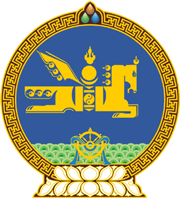 МОНГОЛ  УЛСЫН  ХУУЛЬ2017 оны 02 сарын 10 өдөр				                       Төрийн ордон, Улаанбаатар хотТӨВ БАНК /МОНГОЛБАНК/-НЫ ТУХАЙХУУЛЬД  ӨӨРЧЛӨЛТ ОРУУЛАХ ТУХАЙ1 дүгээр зүйл.Төв банк /Монголбанк/-ны тухай хуулийн 21 дүгээр зүйлийг доор дурдсанаар өөрчлөн найруулсугай:“21 дүгээр зүйл.Хуулийн үйлчлэх хүрээХуульд өөрөөр заагаагүй бол Монгол Улсын Хөгжлийн банкны үйл ажиллагааг энэ хуулиар зохицуулахгүй.” 2 дугаар зүйл.Энэ хуулийг Монгол Улсын Хөгжлийн банкны тухай /Шинэчилсэн найруулга/ хууль хүчин төгөлдөр болсон өдрөөс эхлэн дагаж мөрдөнө.МОНГОЛ УЛСЫН ИХ ХУРЛЫН ДАРГА					М.ЭНХБОЛД